РЕШЕНИЕВ соответствии с Решением Городской Думы Петропавловск-Камчатского городского округа от 31.10.2013 № 145-нд «О наградах и почетных званиях Петропавловск-Камчатского городского округа» Городская Дума Петропавловск-Камчатского городского округаРЕШИЛА:1. Наградить Почетными грамотами Городской Думы Петропавловск-Камчатского городского округа за заслуги в развитии на территории Петропавловск-Камчатского городского округа образования в результате многолетнего добросовестного труда и в связи с празднованием 60-летнего юбилея краевого государственного профессионального образовательного автономного учреждения «Камчатский политехнический техникум» следующих работников:Андриевскую Валентину Андреевну – гардеробщика;Киян Валентину Николаевну – преподавателя.2. Разместить настоящее решение на официальном сайте Городской ДумыПетропавловск-Камчатского городского округа в информационно-телекоммуникационной сети «Интернет».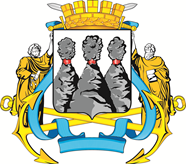 ГОРОДСКАЯ ДУМАПЕТРОПАВЛОВСК-КАМЧАТСКОГО ГОРОДСКОГО ОКРУГАот 28.08.2019 № 498-р22-я сессияг.Петропавловск-КамчатскийО награждении Почетными грамотами Городской Думы Петропавловск-Камчатского городского округа работников краевого государственного профессионального образовательного автономного учреждения «Камчатский политехнический техникум»Председатель Городской Думы Петропавловск-Камчатского городского округа Г.В. Монахова